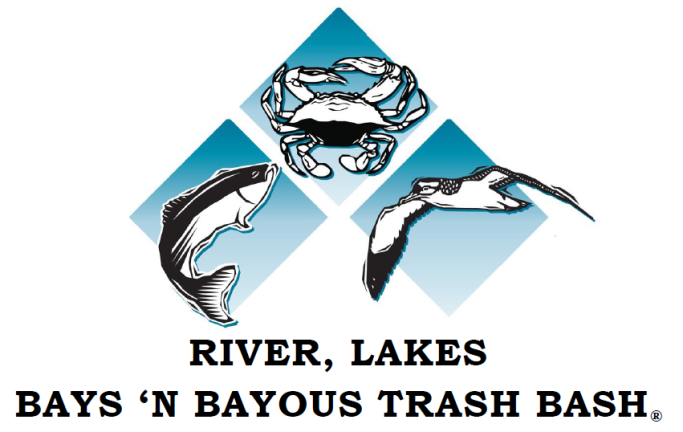       *Attendance affected by rain.        ~Armand Bayou waterfront sites limited by ITC fire.YearVolunteersTrashTiresRecycledShoreline 
(miles)Shoreline 
(miles)YearVolunteers(tons)Tires(tons)Shoreline 
(miles)Shoreline 
(miles)19944,685150N/AN/AN/AN/A19955,000132N/AN/AN/AN/A19964,500148N/AN/AN/AN/A19973,569145N/AN/AN/AN/A19983,09297N/AN/AN/AN/A19993,900145N/AN/AN/AN/A20005,1251721,349N/AN/AN/A20014,830212.5677N/AN/AN/A20024,495100.2318N/AN/AN/A20034,45193.8573N/AN/AN/A20044,45174.41553N/AN/AN/A20052,76673.6643N/AN/AN/A20064,41755788N/AN/AN/A2007*1,0006200Heavy rains affected participation.Heavy rains affected participation.Heavy rains affected participation.20084,47142.56430.74750.747597.1320094,678107.56360.3430.3437920105,5661048410.3980.398122.620116,72269.616362.75852.758517620126,27430.734743.563.56158.820135,01249.34832.912.9116720144,62237.63691.431.4315720154,38437.44341.311.3116220164,57853.95181.411.411772017*3,24251.95741.461.46150.1   20183,59185.53560.940.94158.520194,29056.55132.82.8  153.3~TOTAL113,7112,33111,57820.120.11,758.4